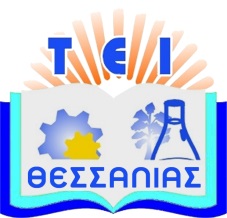 ΤΕΙ ΘΕΣΣΑΛΙΑΣ
ΣΧΟΛΗ ΣΕΥΠΤΜΗΜΑ ΙΑΤΡΙΚΩΝ ΕΡΓΑΣΤΗΡΙΩΝ
Λάρισα, 03/10/2018ΤΕΛΕΤΗΚΑΛΩΣΟΡΙΣΜΑΤΟΣΠΡΩΤΟΕΤΩΝ ΦΟΙΤΗΤΩΝΠροσκαλούνται οι πρωτοετείς φοιτητές του Τμήματος Ιατρικών Εργαστηρίων στην τελετή καλωσορίσματος που διοργανώνει το Τμήμα τη Δευτέρα 8 Οκτωβρίου 2018 και ώρα 12.00 μ.μ. στο Αμφιθέατρο Τελετών του νέου κτιρίου της Σ.Ε.Υ.Π. Ο Πρόεδρος  του    Τμήματος Ιατρικών Εργαστηρίων        Δρ. Αλέξανδρος Παπαχατζής